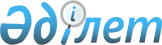 О внесении и изменений в решение районного маслихата от 20 декабря 2013 года № 15/164 "О районном бюджете на 2014-2016 годы"Решение маслихата Каракиянского района Мангистауской области от 24 апреля 2014 года № 18/194. Зарегистрировано Департаментом юстиции Мангистауской области 19 мая 2014 года № 2423

      Примечание РЦПИ.

      В тексте документа сохранена пунктуация и орфография оригинала.      В соответствии с Бюджетным кодексом Республики Казахстан от 4 декабря 2008 года, Законом Республики Казахстан от 23 января 2001 года «О местном государственном управлении и самоуправлении в Республике Казахстан» и решением областного маслихата от 16 апреля 2014 года № 16/246 «О внесении изменений в решение областного маслихата от 10 декабря 2013 года № 13/188 «Об областном бюджете на 2014-2016 годы» (зарегистрировано в Реестре государственной регистрации нормативных правовых актов за № 2410 от 04 мая 2014 года) районный маслихат РЕШИЛ:



      1. Внести в решение районного маслихата от 20 декабря 2013 года № 15/164 «О районном бюджете на 2014-2016 годы» (зарегестрировано в Реестре государственной регистрации нормативных правовых актов за № 2341 от 20 января 2014 года, опубликовано в информационно-правовой системе «Әділет» от 28 января 2014 года) следующие изменения:

      «Утвердить районный бюджет на 2014-2016 годы согласно приложениям, в том числе на 2014 год в следующих объемах:



      1) доходы – 8 393 198,5 тысяч тенге, в том числе по:

      налоговым поступлениям – 6 988 998 тысяч тенге;

      неналоговым поступлениям – 13 979 тысяч тенге;

      поступлениям от продажи основного капитала – 20 718 тысяч тенге;

      поступлениям трансфертов – 1 369 504 тысяч тенге.



      2) затраты – 8 396 489,9 тысяч тенге.



      3) чистое бюджетное кредитование – 73 907 тысяч тенге;

      бюджетные кредиты – 91 674 тысяч тенге;

      погашение бюджетных кредитов – 17 767 тысяч тенге.



      4) сальдо по операциям с финансовыми активами – 27 000 тысяч тенге;

      приобретение финансовых активов – 27 000 тысяч тенге;

      поступление от продажи финансовых активов государства – 0 тенге.



      5) дефицит (профицит) бюджета – 104 198 тысяч тенге;

      6) финансирование дефицита (использование профицита) бюджета – 104 198 тысяч тенге;

      поступление займов – 91 674 тысяч тенге;

      погашение займов – 17 767 тысяч тенге; 

      используемые остатки бюджетных средств – 30 291 тенге.



      В пункте 6 цифры «7903» заменить цифрами «2000»;



      Приложение 1 к указанному решению изложить в новой редакции согласно приложению к настоящему решению.». 



      2. Настоящее решение вводится в действие с 1 января 2014 года.

       Председатель сессии                     М.Аманиязова      Секретарь районного маслихата           А.Мееров

 

       «СОГЛАСОВАНО»      Руководитель государственного

      учреждения «Каракиянского районного

      отдела экономики и финансов»

      Абдикаликова Алия Жумабаевна

      24 апреля 2014 года

Приложение

к решению районного маслихата

от 24 апреля 2014 года № 18/194

  Районный бюджет на 2014 год

 
					© 2012. РГП на ПХВ «Институт законодательства и правовой информации Республики Казахстан» Министерства юстиции Республики Казахстан
				Кат
класc
подкласc
Наименование
Сумма тысяч тенге
1
2
3
1.ДОХОДЫ8 393 198,51НАЛОГОВЫЕ ПОСТУПЛЕНИЯ6 988 99801Подоходный налог162 042,8 2Индивидуальный подоходный налог162 042,8 03Социальный налог251 120,7 1Социальный налог251 120,7 04Hалоги на собственность6 468 2961Hалоги на имущество6 266 9083Земельный налог165 3194Hалог на транспортные средства35 3755Единый земельный налог69405Внутренние налоги на товары, работы и услуги104 0732Акцизы5 4113Поступления за использование природных и других ресурсов92 0784Сборы за ведение предпринимательской и профессиональной деятельности6 4105Налог на игорный бизнес1747Прочие налоги301Прочие налоги3008Обязательные платежи, взимаемые за совершение юридически значимых действий и (или) выдачу документов уполномоченными на то государственными органами или должностными лицами3 4351Государственная пошлина3 4352НЕНАЛОГОВЫЕ ПОСТУПЛЕНИЯ13 97901Доходы от государственной собственности6 5775Доходы от аренды имущества, находящегося в государственной собственности6 5607Вознаграждения по кредитам, выданным из государственного бюджета1702Поступления от реализации товаров (работ, услуг) государственными учреждениями, финансируемыми из государственного бюджета21Поступления от реализации товаров (работ, услуг) государственными учреждениями, финансируемыми из государственного бюджета204Штрафы, пени, санкции, взыскания, налагаемые государственными учреждениями, финансируемыми из государственного бюджета, а также содержащимися и финансируемыми из бюджета (сметы расходов) Национального Банка Республики Казахстан 7 0001Штрафы, пени, санкции, взыскания, налагаемые государственными учреждениями, финансируемыми из государственного бюджета, а также содержащимися и финансируемыми из бюджета (сметы расходов) Национального Банка Республики Казахстан, за исключением поступлений от организаций нефтяного сектора 7 00006Прочие неналоговые поступления4001Прочие неналоговые поступления4003ПОСТУПЛЕНИЕ ОТ ПРОДАЖИ ОСНОВНОГО КАПИТАЛА20 71803Продажа земли и нематериальных активов20 7181Продажа земли20 7184ПОСТУПЛЕНИЯ ТРАНСФЕРТОВ 1 369 50402Трансферты из вышестоящих органов государственного управления1 369 5042Трансферты из областного бюджета1 369 504Ф гр
адм
прог
Наименование
сумма тысяч тенге
2. ЗАТРАТЫ8 396 489,901Государственные услуги общего характера 227 378112Аппарат маслихата района (города областного значения)20 072001Услуги по обеспечению деятельности маслихата района (города областного значения)19 122003Капитальные расходы государственного органа 950122Аппарат акима района (города областного значения)68 004001Услуги по обеспечению деятельности акима района (города областного значения)65 264003Капитальные расходы государственного органа 2 740123Аппарат акима района в городе, города районного значения, поселка, села, сельского округа114 135001Услуги по обеспечению деятельности акима района в городе, города районного значения, поселка, села, сельского округа109 235022Капитальные расходы государственного органа 4 900459Отдел экономики и финансов района (города областного значения)25 167001Услуги по реализации государственной политики в области формирования и развития экономической политики, государственного планирования, исполнения бюджета и управления коммунальной собственностью района (города областного значения)22 764011Учет, хранение, оценка и реализация имущества, поступившего в коммунальную собственность1 500015Капитальные расходы государственного органа 90303Общественный порядок, безопасность, правовая, судебная, уголовно-исполнительная деятельность5 000458Отдел жилищно-коммунального хозяйства, пассажирского транспорта и автомобильных дорог района (города областного значения)5 000021Обеспечение безопасности дорожного движения в населенных пунктах5 00004Образование3 301 561123Аппарат акима района в городе, города районного значения, поселка, села, сельского округа498 536004Обеспечение деятельности организаций дошкольного воспитания и обучения354 567041Реализация государственного образовательного заказа в дошкольных организациях образования 143 969464Отдел образования района (города областного значения)1 782 807001Услуги по реализации государственной политики на местном уровне в области образования 20 019012Капитальные расходы государственного органа 450003Общеобразовательное обучение1 597 104005Приобретение и доставка учебников, учебно-методических комплексов для государственных учреждений образования района (города областного значения)27 954006Дополнительное образование для детей81 470007Проведение школьных олимпиад, внешкольных мероприятий и конкурсов районного (городского) масштаба3 400009Обеспечение деятельности организаций дошкольного воспитания и обучения6 197015Ежемесячная выплата денежных средств опекунам (попечителям) на содержание ребенка-сироты (детей-сирот), и ребенка (детей), оставшегося без попечения родителей3 128040Реализация государственного образовательного заказа в дошкольных организациях образования17 150067Капитальные расходы подведомственных государственных учреждений и организаций25 935466Отдел архитектуры, градостроительства и строительства района (города областного значения)1 020 218037Строительство и реконструкция объектов образования1 020 21806Социальная помощь и социальное обеспечение250 890451Отдел занятости и социальных программ района (города областного значения)250 750001Услуги по реализации государственной политики на местном уровне в области обеспечения занятости и реализации социальных программ для населения22 078002Программа занятости55 650004Оказание социальной помощи на приобретение топлива специалистам здравоохранения, образования, социального обеспечения, культуры, спорта и ветеринарии в сельской местности в соответствии с законодательством Республики Казахстан18 372005Государственная адресная социальная помощь33 149006Оказание жилищной помощи11 985007Социальная помощь отдельным категориям нуждающихся граждан по решениям местных представительных органов83 983010Материальное обеспечение детей-инвалидов, воспитывающихся и обучающихся на дому2 556011Оплата услуг по зачислению, выплате и доставке пособий и других социальных выплат617014Оказание социальной помощи нуждающимся гражданам на дому12 484016Государственные пособия на детей до 18 лет1 561017Обеспечение нуждающихся инвалидов обязательными гигиеническими средствами и предоставление услуг специалистами жестового языка, индивидуальными помощниками в соответствии с индивидуальной программой реабилитации инвалида2 824021Капитальные расходы государственного органа 5 491458Отдел жилищно-коммунального хозяйства, пассажирского транспорта и автомобильных дорог района (города областного значения)140050Реализация Плана мероприятии по обеспечению прав и улучшению качества жизни инвалидов14007Жилищно-коммунальное хозяйство1 207 021123Аппарат акима района в городе, города районного значения, поселка, села, сельского округа106 855009Обеспечение санитарии населенных пунктов89 000011Благоустройство и озеленение населенных пунктов9 000027Ремонт и благоустройство объектов в рамках развития сельских населенных пунктов по Дорожной карте занятости 20208 855458Отдел жилищно-коммунального хозяйства, пассажирского транспорта и автомобильных дорог района (города областного значения)163 717002Изъятие, в том числе путем выкупа земельных участков для государственных надобностей и связанное с этим отчуждение недвижимого имущества27 361003Организация сохранения государственного жилищного фонда73 320004Обеспечение жильем отдельных категорий граждан24 000015Освещение улиц в населенных пунктах26 939041Ремонт и благоустройство объектов в рамках развития сельских населенных пунктов по Дорожной карте занятости 20208 817016Обеспечение санитарии населенных пунктов3 280466Отдел архитектуры, градостроительства и строительства района (города областного значения)936 449004Проектирование, развитие, обустройство и (или) приобретение инженерно-коммуникационной инфраструктуры346 573005Развитие коммунального хозяйства164 228006Развитие системы водоснабжения и водоотведения425 64808Культура, спорт, туризм и информационное пространство365 257,0123Аппарат акима района в городе, города районного значения, поселка, села, сельского округа81 331006Поддержка культурно-досуговой работы на местном уровне81 331465Отдел физической культуры и спорта района (города областного значения)87 394001Услуги по реализации государственной политики на местном уровне в сфере физической культуры и спорта9 966004Капитальные расходы государственного органа 650005Развитие массового спорта и национальных видов спорта 65 601,0006Проведение спортивных соревнований на районном (города областного значения) уровне6 244007Подготовка и участие членов сборных команд района (города областного значения) по различным видам спорта на областных спортивных соревнованиях4 933466Отдел архитектуры, градостроительства и строительства района (города областного значения)139 222008Развитие объектов спорта и туризма15 700011Развитие объектов культуры123 522478Отдел внутренней политики, культуры и развития языков района (города областного значения)57 310001Услуги по реализации государственной политики на местном уровне в области информации, укрепления государственности и формирования социального оптимизма граждан, развития языков и культуры22 363003Капитальные расходы государственного органа 450004Реализация мероприятий в сфере молодежной политики12 291007Функционирование районных (городских) библиотек22 20610Сельское, водное, лесное, рыбное хозяйство, особо охраняемые природные территории, охрана окружающей среды и животного мира, земельные отношения75 815459Отдел экономики и финансов района (города областного значения)20 223099Реализация мер по оказанию социальной поддержки специалистов20 223463Отдел земельных отношений района (города областного значения)15 638001Услуги по реализации государственной политики в области регулирования земельных отношений на территории района (города областного значения)12 063004Организация работ по зонированию земель3 125007Капитальные расходы государственного органа 450474Отдел сельского хозяйства и ветеринарии района (города областного значения)39 954001Услуги по реализации государственной политики на местном уровне в сфере сельского хозяйства и ветеринарии 9 064003Капитальные расходы государственного органа 450007Организация отлова и уничтожение бродячих собак и кошек2 140012Проведение мероприятий по идентификации сельскохозяйственных животных 311013Проведение противоэпизоотических мероприятий27 98911Промышленность, архитектурная, градостроительная и строительная деятельность21 965466Отдел архитектуры, градостроительства и строительства района (города областного значения)21 965001Услуги по реализации государственной политики в области строительства, улучшения архитектурного облика городов, районов и населенных пунктов области и обеспечению рационального и эффективного градостроительного освоения территории района (города областного значения)16 821015Капитальные расходы государственного органа 5 14412Транспорт и коммуникации426 302458Отдел жилищно-коммунального хозяйства, пассажирского транспорта и автомобильных дорог района (города областного значения)426 302022Развитие транспортной инфраструктуры13 260023Обеспечение функционирования автомобильных дорог45 000045Капитальный и средний ремонт автомобильных дорог районного значения и улиц населенных пунктов368 04213Прочие127 968123Аппарат акима района в городе, города районного значения, поселка, села, сельского округа97 048040Реализация мер по содействию экономическому развитию регионов в рамках Программы «Развитие регионов» 97 048469Отдел предпринимательства района (города областного значения)13 294001Услуги по реализации государственной политики на местном уровне в области развития предпринимательства и промышленности 10 644004Капитальные расходы государственного органа 2 650458Отдел жилищно-коммунального хозяйства, пассажирского транспорта и автомобильных дорог района (города областного значения)15 626001Услуги по реализации государственной политики на местном уровне в области жилищно-коммунального хозяйства, пассажирского транспорта и автомобильных дорог 15 176013Капитальные расходы государственного органа 450459Отдел экономики и финансов района (города областного значения)2 000012Резерв местного исполнительного органа района (города областного значения)2 00014Обслуживание долга17459Отдел экономики и финансов района (города областного значения)17021Обслуживание долга местных исполнительных органов по выплате вознаграждений и иных платежей по займам из областного бюджета1715Трансферты2 387 316459Отдел экономики и финансов района (города областного значения)2 387 316006Возврат неиспользованных (недоиспользованных) целевых трансфертов388007Бюджетные изъятия2 386 9283. ЧИСТОЕ БЮДЖЕТНОЕ КРЕДИТОВАНИЕ73 907Бюджетные кредиты91 67410Сельское, водное, лесное, рыбное хозяйство, особо охраняемые природные территории, охрана окружающей среды и животного мира, земельные отношения91 674459Отдел экономики и финансов района (города областного значения)91 674018Бюджетные кредиты для реализации мер социальной поддержки специалистов91 6745Погашение бюджетных кредитов17 76701Погашение бюджетных кредитов17 7671Погашение бюджетных кредитов, выданных из государственного бюджета17 7674. САЛЬДО ПО ОПЕРАЦИЯМ С ФИНАНСОВЫМИ АКТИВАМИ27 000Приобретение финансовых активов 27 00013Прочие27 000459Отдел экономики и финансов района (города областного значения)27 000014Формирование или увеличение уставного капитала юридических лиц27 000Поступление от продажи финансовых активов государства05. ДЕФИЦИТ (ПРОФИЦИТ) БЮДЖЕТА-104 1986. ФИНАНСИРОВАНИЕ ДЕФИЦИТ (ИСПОЛЬЗОВАНИЕ ПРОФИЦИТА) БЮДЖЕТА104 19807Поступления займов91 67401Внутренние государственные займы91 6742Договоры займа91 67416Погашение займов17 767459Отдел экономики и финансов района (города областного значения)17 767005Погашение долга местного исполнительного органа перед вышестоящим бюджетом17 767022Возврат неиспользованных бюджетных кредитов, выданных из местного бюджета008Используемые остатки бюджетных средств30 29101Остатки бюджетных средств30 2911Свободные остатки бюджетных средств30 291